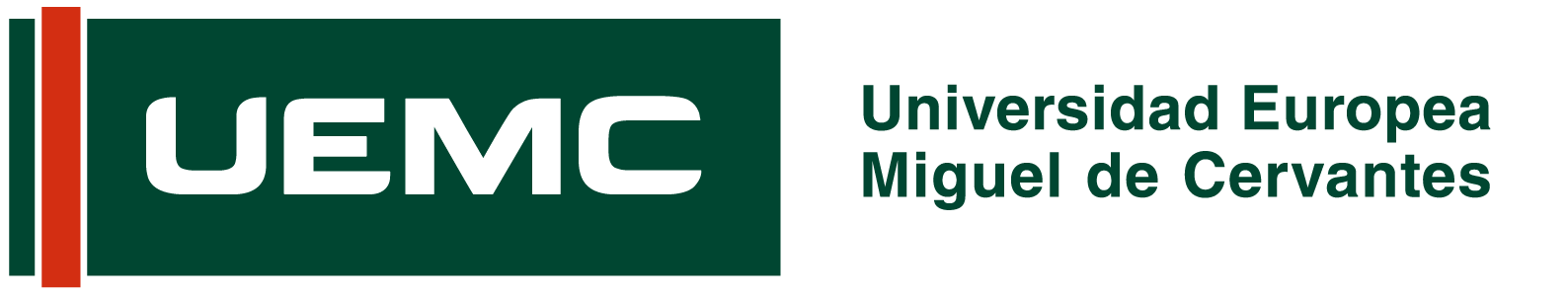 ANEXO A.4. PROPUESTA DE TRABAJO FIN DE GRADO EN INGENIERÍA INFORMÁTICAESCUELA POLITÉCNICA SUPERIORConvocatoria: Mes AñoTipología (Según el Anexo D):Título previsto:Estudiante/s:Correo/s electrónico/s:Tutor propuesto (si se conoce):Cotutor propuesto (si se conoce y procede):ÍndiceResumen.1. Objetivos académicos.2. Objetivos funcionales.3. Estructura del Trabajo Fin de Grado.3.1. Propuesta de estructura de memoria final. 4. Tecnologías a emplear.5. Conocimientos y experiencia previos del estudiante sobre el tema a tratar.6. Disponibilidad del estudiante para realizar el Trabajo Fin de Grado.7. Mejoras que realizaría al Trabajo Fin de Grado propuesto. 8. Bibliografía y referencias.Resumen. (Mín. 300 palabras)1. Objetivos académicos.2. Objetivos funcionales.3. Estructura del Trabajo Fin de Grado.(Incluir fases o etapas temporales y fecha prevista de defensa)3.1. Propuesta de estructura de memoria final.(Sólo en el caso de ser un TFG correspondiente a la Tipología 4 “Otras tipologías de TFG”, según Anexo D)4. Tecnologías a emplear.(Incluir justificación)5. Conocimientos y experiencia previos del estudiante sobre el tema a tratar.6. Disponibilidad del estudiante para realizar el Trabajo Fin de Grado. (Dedicación exclusiva al Trabajo, Trabajo y prácticas en empresa, Trabajo y asignaturas, etc.)7. Mejoras que realizaría al Trabajo Fin de Grado propuesto.(Sólo en el caso de Trabajos propuestos por un Tutor)8. Bibliografía y referencias.(Si procede)Firmado, en Valladolid a     de                  de 20Firmado, en Valladolid a     de                  de 20Nombre y Apellidos (Estudiante 1)Nombre y Apellidos (Estudiante 2)Nombre y Apellidos (Tutor propuesto)Nombre y Apellidos (Cotutor propuesto)